CHINESE CLOCK  & ELEMENTS 24 HOUR CYCLEEnergy peaks every two hours in respective meridians-source unknown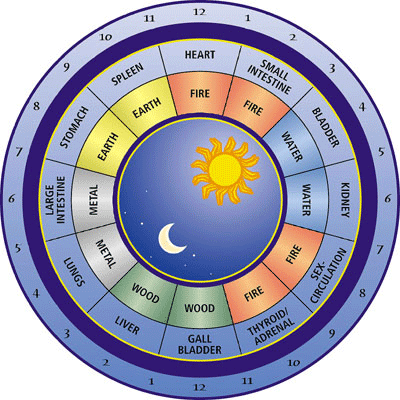 